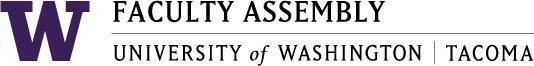 Faculty Affairs Committee Meeting MinutesMay 17th, 2021 / 12:30pm-1:30 p.m.  ZoomMembers Present through Zoom: Co-Chair Rob MacGregor, Co-Chair Sharon Laing, Lisa Hoffman, Wei Cheng, Fei Leng,. Members Excused: Alex Miller Absent: Rich Furman. Guests: Diana Falco (Co-Chair, Lecturer Affairs Ad Hoc Committee), Gregory Lund (Co-Chair, Lecturer Affairs Ad Hoc Committee)  Administrative Support: Andrew SeibertRecording Permission/ConsentRecording permissions granted by the Committee. Recording was started automatically via Zoom.Approval of Minutes Minutes from 4/19/2021Edits: An Addendum was added to the April 19, 2021 Minutes regarding the discussion with Andrew J Seibert, Faculty Assembly Coordinator, and the Incoming Faculty Assembly Chair Turan Kayaoglu regarding having Co-Chairs in the 2021-2022 Academic year for Faculty Affairs. The addendum language is as follows:Andrew Seibert, Faculty Assembly Coordinator followed up with Faculty Assembly Leadership on this inquiry and due to the workload of the Faculty Affairs and the one course release, Faculty Assembly Leadership was against Co-Chairs for the 2021-2022 Academic Year.A motion was made to approve the minutes with the amended language above. So moved by Wei Cheng, seconded by Fei LengVote: 5 yes, 0 no, 0 abstentionsMinutes are approved with the amended language.Report of Faculty Affairs Co-ChairsMay 10 EC MeetingIn the May 10 Executive Council meeting, Yonn Dierwechter, APT Chair and Faculty Assembly Leadership have worked to get a meeting with UWT Faculty, UWT Appointment Promotion and Tenure Committee, and Faculty Assembly Leadership regarding questions around the promotion and tenure process. This meeting with Provost Mark Richards and Vice Provost Cheryl Cameron is scheduled for May 20, 2021 from 1:00 p.m. - 2:00 p.m.. This meeting is not recorded so all are encouraged to attend.The Faculty Assembly Quarterly Meeting is scheduled for May 21. Yonn will discuss the Status of the Appointment, Promotion and Tenure Committee and its future. After this meeting, a special Executive Council Meeting will be held May 28, 2021 from 11:00 a.m. - 12:30 p.m. on this topicThe EVCAA Report for the Executive Council was shared to the CommitteeThe DL/Hybrid Revised policy was discussed at the EC Meeting with a vote to be via Catalyst. This revised policy was reviewed and slightly revised by APCC and approved, now up for approval by the Executive Council. A notice will be made to the Faculty and Executive Council when possible.Unit reports from Milgard School of Business and School of Engineering and Technology were presented with no questions from the Executive Council.Dr. Marian Harris, Co-Chair of the Climate Survey Faculty Implementation Team, and Anaid Yerena who is a representative to the Faculty team presented to the Executive Council some examples of action items, findings, recommendations, and target start dates for each action item. A forum with Faculty and Staff is scheduled for June 1, 2021.Updates from Non-Tenure Track Faculty Forum Diana Falco, Co-Chair of the Non-Tenure Track Faculty Forum had the following to reportThey are still transitioning to the Non-Tenure Track Faculty ForumThe Co-Chairs did outreach to the Non-Tenure Track Faculty to gather new representation. A total of 7 members are to form the NTTFF. They currently have 8 nominees, one may step down before the actual vote. 5 of the 7 Schools are represented.Rob MacGregor did say that the rank of Professor of Practice is also considered part of the Non-Tenure Track Faculty. Rob will introduce his successor, also a P of P to the Co-Chairs of the NTTFFWorkload Problem Statement and Solution DiscussionFindings from School-Level Surveys, FGs, SIAS Analysis (Sharon and Alex)Dr. Sharon Laing and Alex Miller have been working together for the past couple of weeks to look at the results of the surveys that were conducted. They were able to come up with a few key points, however they needed to continue to review the dataFindings so farInstitutional review of what teaching, research, and service obligations are across ranks and transparency. Campus level exploration on how we can all work together to create a more research generative culture mentorship for Junior Faculty.Larger discussion needed of the relationship between the strategic plan as a campus and expectations around teaching, research, and serviceThe Subcommittee sees these as bigger tasks for Faculty Affairs in the 2021-2022 Academic Year, and they hope to bring more recommendations to the committee..Topics/Areas of Interest for FAC 2021-2022 (See Legacy topics list here)The Committee so far has come up with the following topics for 2021-2022. The Faculty Assembly Coordinator has created a legacy list for 2021-2022 Academic year, which will be updated after each meetingiTech Fellows concern (Two-tiered system, disproportionate impact) Post COVID-19 ConcernsParking/TransportationJunior Faculty: Conferences/Professional DevelopmentAdjournmentMeeting was adjourned at 1:15PMNext meeting Monday, June 14th, 2021 Zoom